Positive Behavior Support Plan                                                                                                                           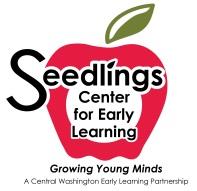 Type of Plan:    Individual Child Plan                                         Classroom Plan                                                      Interventions Type of Plan:    Individual Child Plan                                         Classroom Plan                                                      Interventions Type of Plan:    Individual Child Plan                                         Classroom Plan                                                      Interventions Type of Plan:    Individual Child Plan                                         Classroom Plan                                                      Interventions Type of Plan:    Individual Child Plan                                         Classroom Plan                                                      Interventions Type of Plan:    Individual Child Plan                                         Classroom Plan                                                      Interventions Center:                                                                                        Current Classroom:                                                                 Date: Center:                                                                                        Current Classroom:                                                                 Date: Center:                                                                                        Current Classroom:                                                                 Date: Center:                                                                                        Current Classroom:                                                                 Date: Center:                                                                                        Current Classroom:                                                                 Date: Center:                                                                                        Current Classroom:                                                                 Date: If this is an Individual Child Plan or Interventions please complete: Child’s Name:                                                                 DOB:Parents Name: If this is an Individual Child Plan or Interventions please complete: Child’s Name:                                                                 DOB:Parents Name: If this is an Individual Child Plan or Interventions please complete: Child’s Name:                                                                 DOB:Parents Name: If this is an Individual Child Plan or Interventions please complete: Child’s Name:                                                                 DOB:Parents Name: If this is an Individual Child Plan or Interventions please complete: Child’s Name:                                                                 DOB:Parents Name: If this is an Individual Child Plan or Interventions please complete: Child’s Name:                                                                 DOB:Parents Name: Areas of Support needed (more than one can be marked): Classroom Environment                 Classroom Routines                             Maintain Hands/Feet/Body to OneselfTeacher Practices                            Family Situation                                  One to One/Close ProximityTransitions                                      Appropriate Language Usage              Staying in Assigned SettingAdaptive Skills                               Impulse Control                                   Other:Areas of Support needed (more than one can be marked): Classroom Environment                 Classroom Routines                             Maintain Hands/Feet/Body to OneselfTeacher Practices                            Family Situation                                  One to One/Close ProximityTransitions                                      Appropriate Language Usage              Staying in Assigned SettingAdaptive Skills                               Impulse Control                                   Other:Areas of Support needed (more than one can be marked): Classroom Environment                 Classroom Routines                             Maintain Hands/Feet/Body to OneselfTeacher Practices                            Family Situation                                  One to One/Close ProximityTransitions                                      Appropriate Language Usage              Staying in Assigned SettingAdaptive Skills                               Impulse Control                                   Other:Areas of Support needed (more than one can be marked): Classroom Environment                 Classroom Routines                             Maintain Hands/Feet/Body to OneselfTeacher Practices                            Family Situation                                  One to One/Close ProximityTransitions                                      Appropriate Language Usage              Staying in Assigned SettingAdaptive Skills                               Impulse Control                                   Other:Areas of Support needed (more than one can be marked): Classroom Environment                 Classroom Routines                             Maintain Hands/Feet/Body to OneselfTeacher Practices                            Family Situation                                  One to One/Close ProximityTransitions                                      Appropriate Language Usage              Staying in Assigned SettingAdaptive Skills                               Impulse Control                                   Other:Areas of Support needed (more than one can be marked): Classroom Environment                 Classroom Routines                             Maintain Hands/Feet/Body to OneselfTeacher Practices                            Family Situation                                  One to One/Close ProximityTransitions                                      Appropriate Language Usage              Staying in Assigned SettingAdaptive Skills                               Impulse Control                                   Other:Purpose of Plan: Purpose of Plan: Purpose of Plan: Purpose of Plan: Purpose of Plan: Purpose of Plan: STRATEGIES APPLIED:PURPOSE:PERSON RESPONSIBLE:PERSON RESPONSIBLE:         NOTES/COMMENTS: IS THERE FOLLOW - UP NEEDED? Staff Signatures:__________________________________DATE: ___________________________________________________DATE: ___________________________________________________DATE: ___________________________________________________DATE: _________________Staff Signatures:__________________________________DATE: ___________________________________________________DATE: ___________________________________________________DATE: ___________________________________________________DATE: _________________Staff Signatures:__________________________________DATE: ___________________________________________________DATE: ___________________________________________________DATE: ___________________________________________________DATE: _________________If this is an individual plan or if the parent requested interventions, then a parent signature is required:Parent Signature:DATE: _________________If this is an individual plan or if the parent requested interventions, then a parent signature is required:Parent Signature:DATE: _________________If this is an individual plan or if the parent requested interventions, then a parent signature is required:Parent Signature:DATE: _________________